Apendix A: Supplementary dataTaxonomic identification and antagonistic mechanism of Streptomyces luomodiensis sp. nov. against phytopathogenic fungiDengfeng Qia#, Qiao Liua#, Liangping Zoua, Miaoyi Zhanga, Kai Lia, Yankun Zhaoa Yufeng Chena, Junting Fenga, Dengbo Zhoua, Yongzan Weia, Wei Wanga*, Lu Zhangb*, Jianghui Xiea*a Key Laboratory of Biology and Genetic Resources of Tropical Crops, Ministry of Agriculture, Institute of Tropical Bioscience and Biotechnology, Chinese Academy of Tropical Agricultural Sciences, Haikou, 571101, Chinab Ministry of Education Key Laboratory for Ecology of Tropical Islands, Key Laboratory of Tropical Animal and Plant Ecology of Hainan Province, College of Life Sciences, Hainan Normal University, Haikou, Hainan 571158, China#These authors have contributed equally to this work (co-first authors)*Correspondence Authors:Dr. Jianghui Xie (xiejianghui@itbb.org.cn) Dr. Lu Zhang (luzhangtest@hainnu.edu.cn) Dr. Wei Wang (wangweisys@ahau.edu.cn)TablesTable S1. Allele sequence accession numbers of Streptomyces used for the present studyTable S2. Physiological and biochemical characteristics of strain SCA4-21TNote: Note: “+” means positive; “-” means negative; S, sensitivity; R, resistance.Table S3. The carbon and nitrogen utilization of strain SCA4-21TNote: “+++” represented that the strain grew well; “+ +” represented the general growth of the strain; “+” represented that the strain can grow; ‘-’ represented the strain cannot grow.Table S4. COG functional cluster of predicted genes in strain SCA4-21TTable S5. Family and gene ID of strain SCA4-21T CAZymesFigures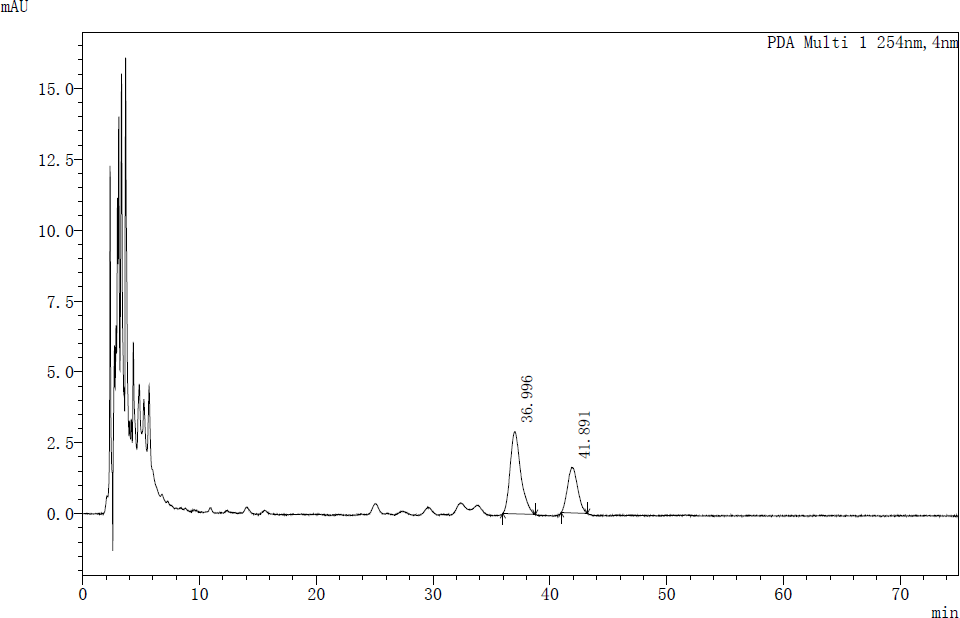 Fig. S1. The analysis of high-performance liquid chromatography (Shimadzu LabSolutions) showed that strain SCA4-21T mainly contained dominant menaquinones composed of MK9 (H8) (65.50%) and MK10 (H2) (34.50%).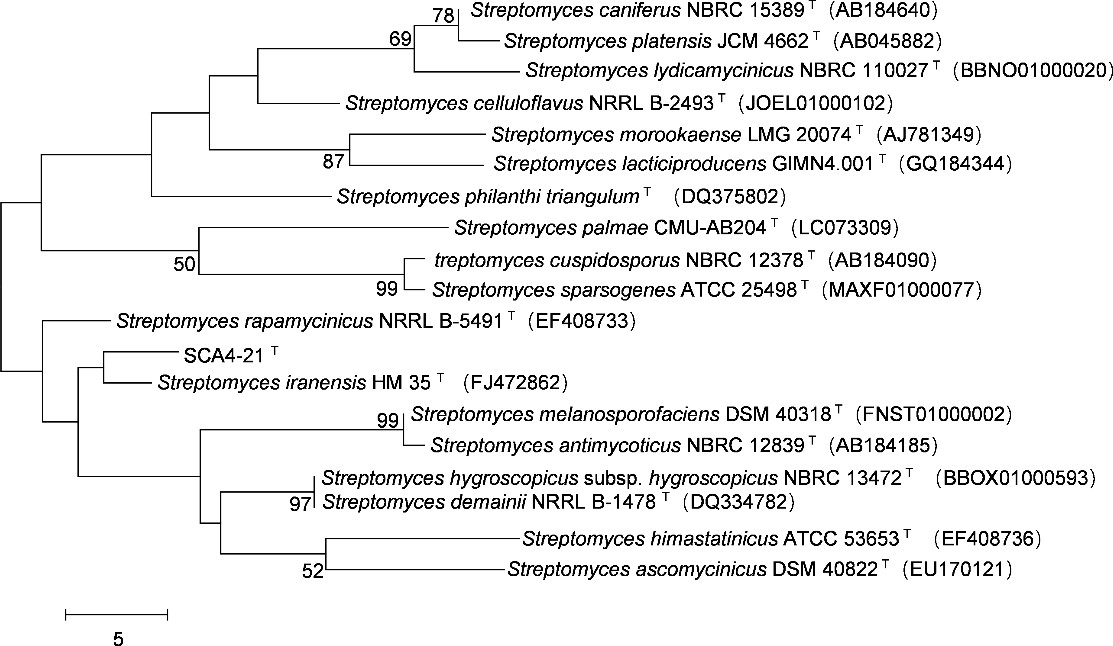 Fig. S2. Maximum-parsimony tree based on 16S rRNA gene showing position of strain SCA4-21T among its phylogenetic neighbors in the genus Streptomyces. Bootstrap percentages (based on 1000 replications) were shown at branching points. Bar, 5 base changes between nodes.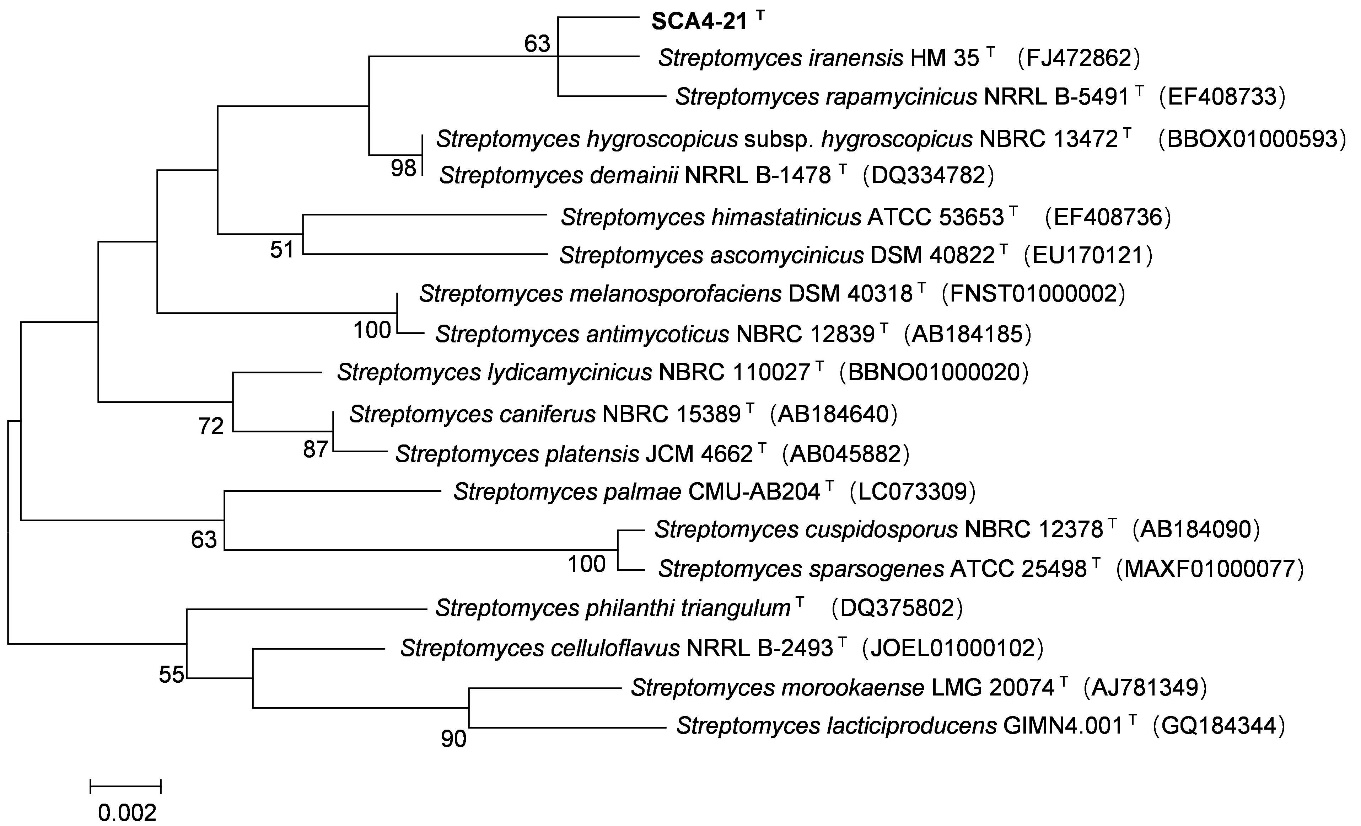 Fig. S3. Maximum-likelihood tree based on 16S rRNA gene showing position of strain SCA4- 21T among its phylogenetic neighbors in the genus Streptomyces. Bootstrap percentages (based on 1000 replications) were shown at branching points. Bar, 0.002 substitutions per nucleotide position.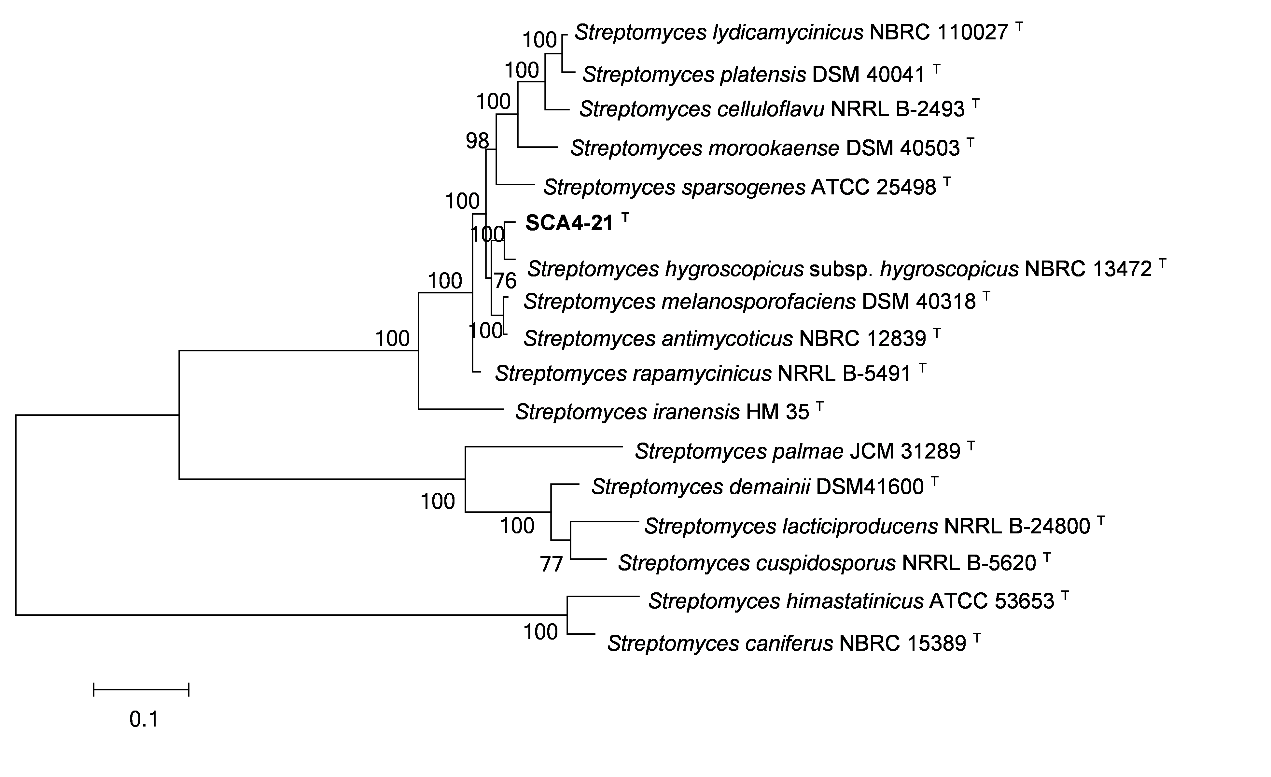 Fig. S4. Maximum-likelihood tree based on five housekeeping genes (atpD, gyrB, recA, rpoB, and trpB) showing position of strain SCA4-21T among its phylogenetic neighbors in the genus Streptomyces. Bootstrap percentages (based on 1000 replications) were shown at branching points. Bar, 0.1 substitutions per nucleotide position.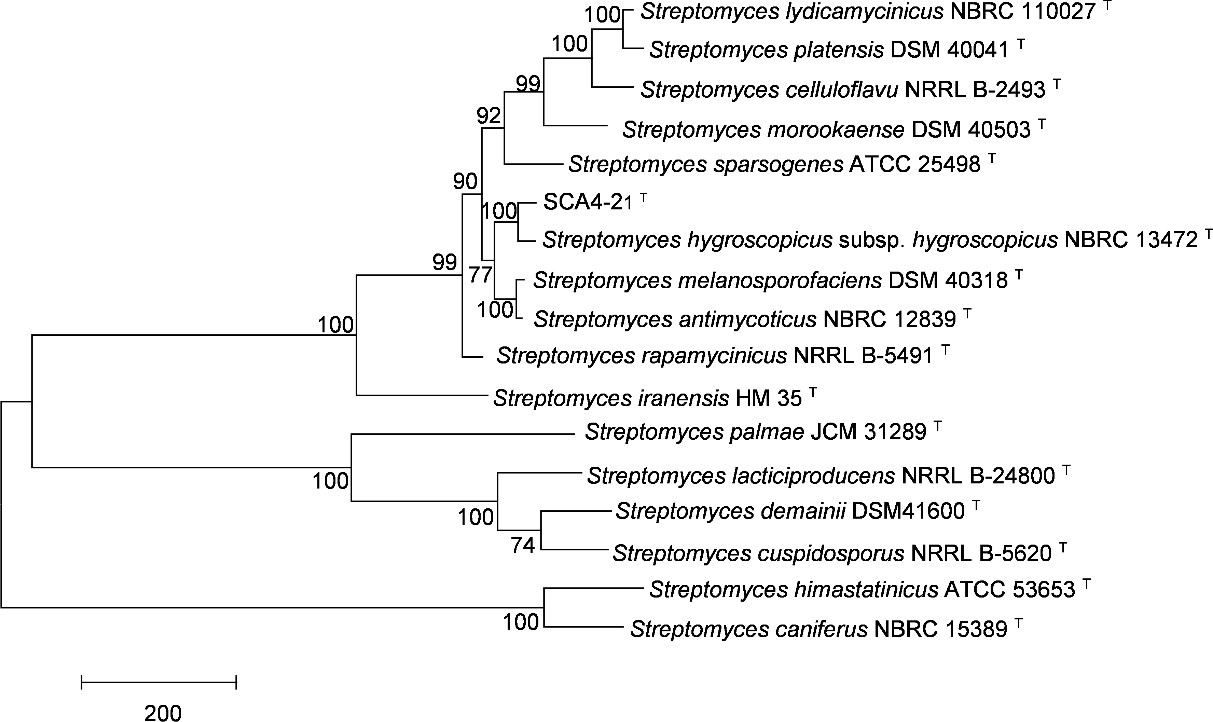 Fig. S5. Maximum-parsimony tree based on five housekeeping genes (atpD, gyrB, recA, rpoB, and trpB) showing position of strain SCA4-21T among its phylogenetic neighbors in the genus Streptomyces. Bootstrap percentages (based on 1000 replications) were shown at branching points. Bar, Bar, 200 base changes between nodes.SpeciesStrainsatpDgyrBrecArpoBtrpBStreptomyces luomodiensisSCA4-21TCP117522CP117522CP117522CP117522CP117522Streptomyces iranensisHM 35TMW197742.1MW197743.1MW197744.1MW197745.1MW197746.1Streptomyces rapamycinicusNRRL B-5491TNC_022785.1NC_022785.1NC_022785.1NC_022785.1NC_022785.1Streptomyces hygroscopicus subsp.hygroscopicusNBRC 13472TNZ_BBOX01000262.1NZ_BBOX01000097.1NZ_BBOX01000200.1NZ_BBOX01000138.1NZ_BBOX01000120.1Streptomyces demainiiNRRL B-1478(DSM 41600)TFJ406182.1FJ406238.1FJ406294.1FJ406349.1FJ406405.1Streptomyces melanosporofaciensDSM 40318TNZ_FNST01000002.1NZ_FNST01000002.1NZ_FNST01000002.1NZ_FNST01000002.1NZ_FNST01000002.1Streptomyces antimycoticusNBRC 12839TNZ_BJHV01000001.1NZ_BJHV01000001.1NZ_BJHV01000001.1NZ_BJHV01000001.1NZ_BJHV01000001.1Streptomyces himastatinicusATCC 53653TNZ_GG657754.1NZ_GG657754.1NZ_GG657754.1NZ_GG657754.1NZ_GG657754.1Streptomyces lydicamycinicusNBRC 110027TBBNO01000001.1BBNO01000002.1BBNO01000008.1BBNO01000005.1BBNO01000012.1Streptomyces caniferusNBRC 15389TNZ_BLIN01000002.1NZ_BLIN01000005.1NZ_BLIN01000002.1NZ_BLIN01000005.1NZ_BLIN01000005.1Streptomyces platensisJCM 4662 (DSM 40041)TNZ_MIGA01000003.1NZ_MIGA01000008.1NZ_MIGA01000021.1NZ_MIGA01000026.1NZ_MIGA01000017.1Streptomyces celluloflavuNRRL B-2493TNZ_JOEL01000012.1NZ_JOEL01000017.1NZ_JOEL01000056.1NZ_JOEL01000011.1NZ_JOEL01000004.1Streptomyces morookaenseLMG 20074 (DSM40503)TNZ_JABBXF010000065.1NZ_JABBXF010000006.1NZ_JABBXF010000043.1NZ_JABBXF010000039.1NZ_JABBXF010000021.1Streptomyces lacticiproducensGIMN4.001 (NRRL B-24800)TKT384614.1KT384963.1KT385313.1KT388934.1KT389283.1Streptomyces palmaeMU-AB 204 (JCM31289)TMH534869.1MH534870.1MH534871.1MH534872.1MH534873.1Streptomyces cuspidosporusNBRC 12378 (NRRL B-5620)TKT384533.1KT384882.1KT385230.1KT388852.1KT389202.1Streptomyces sparsogenesATCC 25498TNZ_MAXF01000096.1NZ_MAXF01000061.1NZ_MAXF01000107.1NZ_MAXF01000083.1NZ_MAXF01000016.1CharacteristicsResultCharacteristicsResultMorphologicalAntibiotic sensitivity (μg/slice)Aerial myceliumBranchedClindamycin (2)SSpore chain shapeSpiralChloramphenicol (30)SSpore shapeCylindricalFurazolidone (300)RSpore surface          ShrinkageCompound sulfamethoxazole (1.25)RBiochemicalPolymyxin B (300 IU/slice)RUrease test+Vancomycin (30)RTwain-20+Penicillin (10 U/slice)STwain-40-Erythromycin (15)RTwain-60-Minocycline (30)RGelatin liquefaction-Kanamycin (30)RStarch hydrolysis+Gentamicin (10)RNitrate reduction-Cefepime (75)SDegradation of cellulose-Ceftriaxone (30)RMelanoid pigment+Cefotaxime (30)SH2S production-Cefuroxime (30)RSiderophores+Cefamandole (30)SPhysiologicalMidecamycin (30)SpH range for growth6-9Carbenicillin (100)SOptimum pH for growth7Ampicillin (10)SNaCl tolerance (%)1-3Benzylpenicillin (1)SOptimum NaCl toleranc (%)2.00Piperacillin (100)SCharacteristicResultsCarbon source utilizationD- mannose+++D- trehalose++L- arabinose-Sorbose+++D- fructose++α- Lactose+D- ribose+++Mannitol++Xylan+Raffinose-Inositol-Nitrogen source utilizationL- phenylalanine+L- asparagine++Anhydrous inositol-L- methionine+L- valine+++L- histidine+L- glutamic acid-L- tryptophan++L- tyrosine-D- cellobiose+++L- arginine-L- hydroxyproline+L- cysteine+Glycine-COG functional categoriesTypeGeneNo.% of GeneNo.Information storage and processing148919.7%RNA processing and modificationA1Translation, ribosomal structure and biogenesisJ296TranscriptionK1032Replication, recombination and repairL160Metabolism357847.4%Energy production and conversionC441Amino acid transport and metabolismE589Nucleotide transport and metabolismF138Carbohydrate transport and metabolismG772Coenzyme transport and metabolismH484Lipid transport and metabolismI568Inorganic ion transport and metabolismP309Secondary metabolites biosynthesis, transport andcatabolismQ277Cellular processes and signaling152820.2%Cell cycle control, cell division, chromosomepartitioningD86Cell wall/membrane/envelope biogenesisM310Cell motilityN20Posttranslational modification, protein turnover,chaperonesO255Signal transduction mechanismsT484Intracellular trafficking, secretion, and vesiculartransportU53Defense mechanismsV212Extracellular structuresW14CytoskeletonZ5Mobilome: prophages, transposonsX89Poorly characterized95312.6%General function prediction onlyR794Function unknownS159Family Genes No.Gene IDAuxiliary Activities（AA）36 AA12gene0968, gene2542AA21gene6975AA311gene0094, gene0190, gene1355, gene1407, gene1519, gene2924, gene3679, gene3692, gene4873, gene6812, gene7011AA3_23gene1526, gene3647, gene6518AA43gene3323, gene7037, gene7935AA51gene3264AA65gene0059, gene0636, gene7628, gene7709, gene8112AA73gene1000, gene4505, gene6047AA107gene0624, gene1675, gene1780, gene2049, gene3257, gene5523, gene6167Carbohydrate-Binding Modules (CBM)6CBM21gene2825CBM132gene5170, gene7842CBM351gene3777CBM662gene6392, gene7306Carbohydrate Esterases (CE)74CE124gene0176, gene0177, gene0396, gene0570, gene0767, gene1439, gene1563, gene1656, gene1898, gene2671, gene3543, gene3567, gene3714, gene3914, gene4651, gene4833, gene5174, gene5350, gene5357, gene7311, gene7724, gene7864, gene7996, gene8217CE22gene0498, gene0681CE36gene1102, gene2034, gene3277, gene3491, gene6265, gene6586CE47gene2216, gene4634, gene4840, gene6952, gene7425, gene7656, gene8060CE75gene0562, gene4053, gene7026, gene7877, gene8194CE81gene0661CE91gene3774CE1021gene0003, gene0081, gene0199, gene0305, gene0476, gene1047, gene1138, gene1175, gene1685, gene1712, gene3597, gene4022, gene4408, gene5315, gene5675, gene6198, gene6272, gene6316, gene6361, gene7673, gene7840CE122gene2218, gene7487CE144gene1650, gene5187, gene5317, gene6111CE151gene7746Glycoside Hydrolases (GH)155GH12gene1587, gene3177GH28gene0100, gene0974, gene6895, gene6996, gene7224, gene7387, gene8209, gene8222GH34gene3119, gene5445, gene6959, gene8067GH43gene3020, gene6988, gene0953GH5_11gene3947GH5_81gene7006GH5_181gene8068GH5_191gene6958GH5_401gene3171GH5_431gene0548GH67gene0172, gene1998, gene3172, gene3265, gene3949, gene5764, gene6217GH81gene3962GH91gene7050GH102gene1734, gene6953GH111gene4355GH121gene5893GH13_31gene5658GH13_91gene5655GH13_101gene6165GH13_112gene5690, gene6169GH13_131gene2526GH13_161gene5657GH13_261gene6168GH13_302gene2532, gene7053GH13_321gene2527GH153gene2098, gene2175, gene7351GH164gene0917, gene5654, gene6893, gene7651GH1810gene1565, gene1638, gene2872, gene2907, gene3179, gene5217, gene5218, gene5259, gene5648, gene6873GH191gene6597GH203gene3148, gene3345, gene3624GH233gene1828, gene2670, gene4503GH253gene4119, gene5503, gene5697GH261gene0108GH271gene0179GH30_52gene4557, gene4926GH30_71gene2753GH312gene1301, gene3371GH334gene1036, gene2559, gene6377, gene7662GH351gene7807GH363gene0101, gene0376, gene6585GH421gene5892GH431gene1515GH43_31gene7226GH43_51gene0563GH43_101gene7070GH43_241gene0553GH43_262gene0554, gene6994GH43_342gene0507, gene0555GH441gene7198GH461gene6600GH481gene3170GH513gene2748, gene6815, gene6831GH541gene0178GH551gene0843GH622gene0173, gene1735GH631gene2853GH642gene2099, gene7246GH652gene0539, gene0972GH671gene0266GH741gene1467GH762gene6995, gene7247GH771gene3010GH782gene0515, gene2612GH851gene8066GH874gene1641, gene7052, gene7828, gene7829GH891gene2524GH924gene0931, gene6109, gene6112, gene7344GH933gene2646, gene7412, gene8210GH951gene0583GH1062gene0514, gene0516GH1094gene0602, gene2576GH1131gene7311GH1142gene2359, gene6983GH1272gene0557, gene8140GH1281gene7213GH1351gene5362GH1451gene6910GH1463gene0517, gene0552, gene8139GH1521gene7212GH1542gene1022, gene7690Glycosyl Transferases (GT)65GT15gene0005, gene1180, gene3194, gene3883, gene6414GT2_Glycos_transf_212gene0098, gene1210, gene1211, gene3460, gene3581, gene3863, gene4092, gene6148, gene6560, gene6827, gene6879, gene7922GT2_Glyco_tranf_2_311gene0027, gene0030, gene1219, gene1383, gene1997, gene2580, gene3613, gene3952, gene6830, gene6852, gene7308 GT415gene0925, gene1215, gene1216, gene1333, gene1334, gene1987, gene1996, gene2081, Gene2100, gene2448, gene2614, gene3874, gene6502, gene6711, gene7874GT51gene1807GT93gene1212, gene1217, gene6836GT201gene3769GT283gene2400, gene5130, gene7422GT351gene5662GT391gene5075GT412gene2299, gene3007GT762gene2068, gene4393GT811gene3768GT834gene0158, gene3953, gene4091, gene7362GT873gene2632, gene4908, gene7459Polysaccharide Lyases (PL)12PL11gene7071PL1_51gene0392PL1_61gene2217PL3_41gene5660PL7_32gene7568, gene7569PL81gene7236PL91gene6336PL9_31gene2215PL111gene5661PL261gene6698PL311gene2302Total No.348